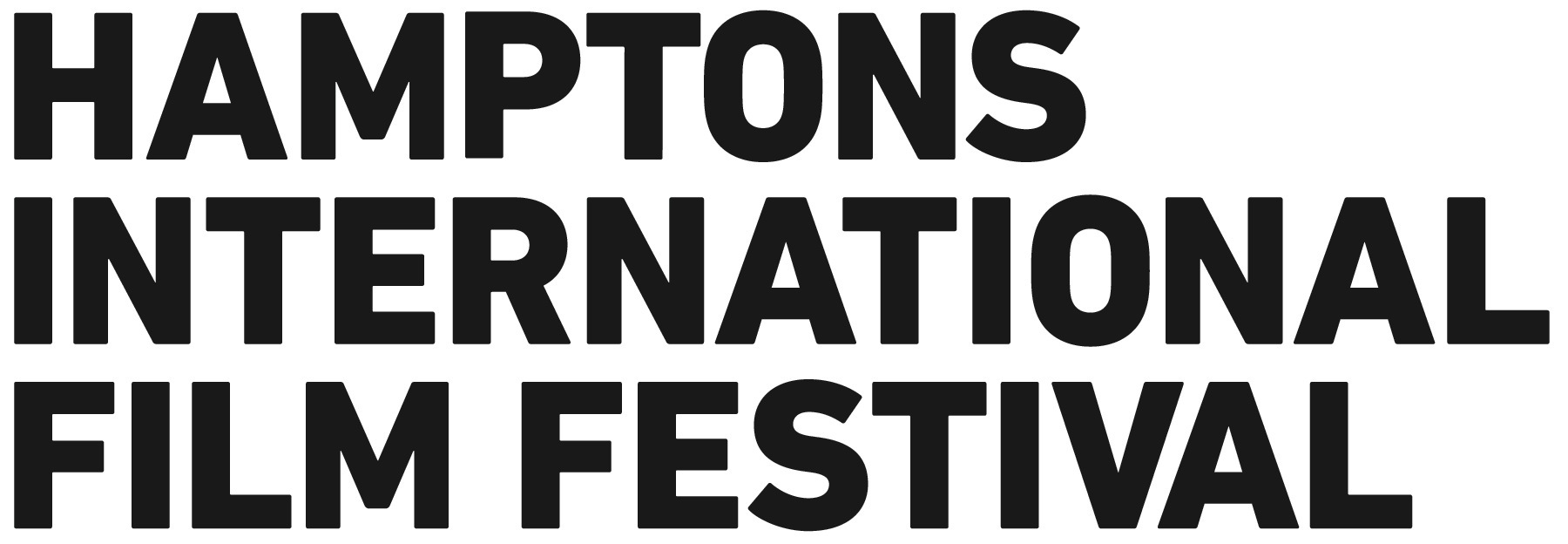 Dear Prospective Host,Thank you so much for your interest in joining our preferred housing list.  Please take a few moments to provide some basic information and let us know what you might be able to offer.Please submit this completed form to HIFF via email (admin@hamptonsfilmfest.org), fax (631) 324-1558, or postal mail (47 Newtown Lane, East Hampton, NY 11937).  Thank you very much! 47 Newtown Lane, East Hampton, NY 11937 / Phone: (631) 324-4600 / Fax: (631) 324-1558   www.hamptonsfilmfest.org